Spółka Vortex Energy, jako społecznie odpowiedzialne przedsiębiorstwo, wspiera nowe rozwiązania w europejskim krajobrazie alternatywnych źródeł pozyskiwania energii. Jesteśmy jednym z liderów branży odnawialnych źródeł energii. Od 2004 roku rozwijamy, realizujemy i zarządzamy elektrowniami wiatrowymi i słonecznymi na terenie Polski i Niemiec. Ponadto oferujemy również usługi z zakresu zarządzania technicznego i handlowego, inspekcje techniczne oraz usługi w zakresie obrotu i handlu energią.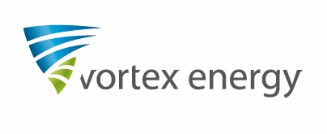 Poszukujemy praktykanta/ praktykantki w Dziale Handlu i Obrotu Energią:Miejsce pracy: SzczecinWymagania wobec kandydatów:Studia o specjalności energetyka lub elektrotechnika (zakończone lub w toku).Zainteresowania branżą energetyczną, szczególnie w zakresie Odnawialnych Źródeł Energii.Znajomość podstaw hurtowego rynku energii.Dobra znajomości pakietu MS Office.Dyspozycyjność i zaangażowanie.Znajomość języka angielskiego i/lub niemieckiego.Zdolność analitycznego myślenia i rozwiązywania problemów.Umiejętność samodzielnej organizacji pracy.Oferujemy:Możliwość odbycia praktyki w oparciu o umowę zlecenie.Szansę zdobycia doświadczenia w dynamicznym, międzynarodowym środowisku.Uczestniczenie w ciekawych inicjatywach związanych z obszarem obrotu energią elektryczną.Możliwość rozwoju zawodowego i podnoszenia kwalifikacji.Możliwość późniejszego zatrudnienia na umowę o pracę.Prosimy o przesyłanie swojej aplikacji drogą mailową na adres:  
rekrutacja@vortex-energy.pl.   